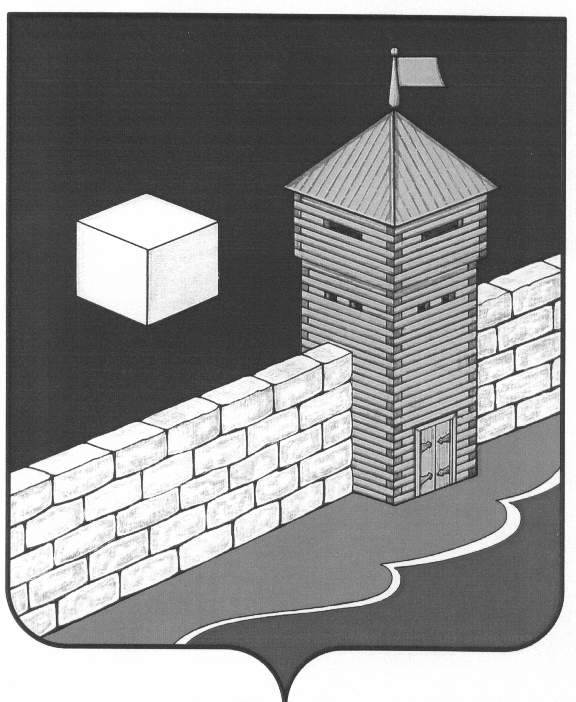 ЕТКУЛЬСКИЙ МУНИЦИПАЛЬНЫЙ РАЙОНСОВЕТ ДЕПУТАТОВБЕЛОНОСОВСКОГО СЕЛЬСКОГО ПОСЕЛЕНИЯ  РЕШЕНИЕот 26.06.2013 г. № 142п. БелоносовоО внесении изменений и дополненийв Устав  Белоносовского сельского  поселенияСовет депутатов Белоносовского сельского поселенияРЕШАЕТ:1. Внести в Устав Белоносовского  сельского поселения следующие изменения и дополнения согласно приложению.2. Настоящее решение подлежит официальному опубликованию в «Депутатском вестнике» совета депутатов Белоносовского сельского поселения  и  обнародованию на информационных стендах после его государственной регистрации в территориальном органе уполномоченного федерального органа исполнительной власти в сфере регистрации уставов муниципальных образований.3. Настоящее решение вступает в силу после его официального опубликования (обнародования) в соответствии с законодательствам Российской Федерации.Председатель Совета депутатов Белоносовского сельского поселения                                                             Л.Н.МерлингПриложениек  решению № 142 от 26.06. 2013 г. Совета депутатов Белоносовскогосельского поселенияИзменения и дополнения в Устав Белоносовского сельского поселения1)	В статье  6: а)   в пункте 1 подпункт 4 изложить в следующей редакции:«4) организация в границах поселения электро-, тепло-, газо- и водоснабжения населения, водоотведения, снабжения населения топливом в пределах полномочий, установленных законодательством Российской Федерации;»;б)  в пункте 1 подпункт 6 изложить в следующей редакции:«6) обеспечение проживающих в поселении и нуждающихся в жилых помещениях малоимущих граждан жилыми помещениями, организация строительства и содержания муниципального жилищного фонда, создание условий для жилищного строительства, осуществление муниципального жилищного контроля, а также иных полномочий органов местного самоуправления в соответствии с жилищным законодательством;».в) в пункте 1 подпункт 24 изложить в следующей редакции:«24) организация и осуществление мероприятий по территориальной обороне и гражданской обороне, защите населения и территории поселения от чрезвычайных ситуаций природного и техногенного характера;»;2) В статье 7: а) в пункте 1 абзац 5 изложить в следующей редакции:«оказание поддержки общественным объединениям инвалидов, а также созданным общероссийскими общественными объединениями инвалидов организациям в соответствии с Федеральным законом от 24 ноября 1995 года N 181-ФЗ «О социальной защите инвалидов в Российской Федерации».»;4) В статье 12:а) пункт 3  изложить в следующей редакции:«3. Собрание граждан по вопросам организации и осуществления территориального общественного самоуправления считается правомочным, если в нем принимают участие не менее одной трети жителей соответствующей территории, достигших шестнадцатилетнего возраста.».б) пункт 4  изложить в следующей редакции: «4. Конференция граждан по вопросам организации и осуществления территориального общественного самоуправления считается правомочной, если в ней принимают участие не менее двух третей избранных на собраниях граждан делегатов, представляющих не менее одной трети жителей соответствующей территории, достигших шестнадцатилетнего возраста.».5) В статье 36:а)  в пункте 1 подпункт 15 изложить в следующей редакции:« 15) организует в границах поселения электро-, тепло-, газо- и водоснабжение населения, водоотведение, снабжение населения топливом в пределах полномочий, установленных законодательством Российской Федерации;»;б)  в пункте 1 подпункт 11 изложить в следующей редакции:«11) обеспечивает проживающих в поселении и нуждающихся в жилых помещениях малоимущих граждан жилыми помещениями, организует строительство и содержание муниципального жилищного фонда, создает условия для жилищного строительства, осуществляет муниципальный жилищный контроль, а также иные полномочия местной администрации в соответствии с жилищным законодательством;».в) в пункте 1 подпункт 28 изложить в следующей редакции:«28) организует и осуществляет мероприятия по территориальной обороне и гражданской обороне, защите населения и территории поселения от чрезвычайных ситуаций природного и техногенного характера;».Глава Белоносовскогосельского поселения                                                             Е.В. Гаврилястая1ЧЕЛЯБИНСКАЯ ОБЛАСТЬ